  SRINIVAS UNIVERSITY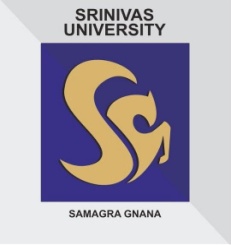                     MUKKA, MANGALURU    Web :www.srinivasuniversity.edu.in, Email: info@srinivasuniversity.edu.inPhone: 0824-2477456APPLICATION FOR ADMISSION TO PH.D/M.PHIL PROGRAMME Admission Year  20______   Month ____________Programme Applied for:  Ph.D.               M.Phil   Streams:   Engineering                    Science         	Management Studies       Allied Health Science                 Social Sciences and Humanities              Education                     Srinivas YSS&RCDetails of Number of Students Guide SupervisingSignature of Guide with Seal				Signature of Co – Guide with SealSignature of Head of the Institute with SealEnclosures:Detailed bio-data of the candidateCopies of Attested UG/PG Degree certificates of the candidateNo Objection Certificate from the Employer (For Part time only)Acceptance certificate from the Guide and co-guide(If any), in original. Guide’s declaration certificate about number of candidates presently working under him / herSynopsis (one copy only) D.D/ fee Paid Proof. for Rs.1000/- Note: Submit 3 number of sets(Including with all Enclosures)Incomplete applications shall be rejected.Format for Declaration Certificate of GUIDE & Co-GUIDEI, ……………………………………...............is a  permanent faculty /employee  working as ………………………………in the  Department of ………………………………………. in the organisation ……………………………………………………………..…..…...and is aged less than 65 years as on the date of admission notification, hereby certify that the candidate Mr./Mrs………………………….....................................................registering for ………….... degree under Srinivas University is not  my son/daughter/immediate blood relative  and  the  total  number  of  candidates registered under me in Srinivas University and  other  Universities for both  Ph.D/M.Phil taken together excluding presently applied candidates is (in Words)………. The information provided above is true to the best of my knowledge.  Date:                                            		Place:                                                                    					 Signature   : _________________________________________Name of the candidate(BLOCK LETTERS)Name of the candidate(BLOCK LETTERS)Name of the candidate(BLOCK LETTERS)Father’s/Husband NameFather’s/Husband NameFather’s/Husband NameE mail AddressE mail AddressE mail AddressPhone NumberPhone NumberPhone NumberADDRESSADDRESSADDRESSADDRESSADDRESSADDRESSADDRESSADDRESSADDRESSPresent  Address                                                            Permanent AddressPresent  Address                                                            Permanent AddressPresent  Address                                                            Permanent AddressPresent  Address                                                            Permanent AddressPresent  Address                                                            Permanent AddressPresent  Address                                                            Permanent AddressPresent  Address                                                            Permanent AddressPresent  Address                                                            Permanent AddressPresent  Address                                                            Permanent AddressDate of BirthAadhar NumberAadhar NumberAadhar NumberGenderCategoryPhysically challenger(Yes/No)NationalityMarital StatusSingle/marriedFull timePart timeAcademic QualificationWhether cleared GATE/UGC/UGC–CSIR- NET/SLET/M.Phil/JRF?      Yes/No           If yes, Specify(If yes, enclose copies of the relevant certificates.)Academic QualificationWhether cleared GATE/UGC/UGC–CSIR- NET/SLET/M.Phil/JRF?      Yes/No           If yes, Specify(If yes, enclose copies of the relevant certificates.)Academic QualificationWhether cleared GATE/UGC/UGC–CSIR- NET/SLET/M.Phil/JRF?      Yes/No           If yes, Specify(If yes, enclose copies of the relevant certificates.)Academic QualificationWhether cleared GATE/UGC/UGC–CSIR- NET/SLET/M.Phil/JRF?      Yes/No           If yes, Specify(If yes, enclose copies of the relevant certificates.)Academic QualificationWhether cleared GATE/UGC/UGC–CSIR- NET/SLET/M.Phil/JRF?      Yes/No           If yes, Specify(If yes, enclose copies of the relevant certificates.)Academic QualificationWhether cleared GATE/UGC/UGC–CSIR- NET/SLET/M.Phil/JRF?      Yes/No           If yes, Specify(If yes, enclose copies of the relevant certificates.)Academic QualificationWhether cleared GATE/UGC/UGC–CSIR- NET/SLET/M.Phil/JRF?      Yes/No           If yes, Specify(If yes, enclose copies of the relevant certificates.)Academic QualificationWhether cleared GATE/UGC/UGC–CSIR- NET/SLET/M.Phil/JRF?      Yes/No           If yes, Specify(If yes, enclose copies of the relevant certificates.)Academic QualificationWhether cleared GATE/UGC/UGC–CSIR- NET/SLET/M.Phil/JRF?      Yes/No           If yes, Specify(If yes, enclose copies of the relevant certificates.)If sponsored, whether the candidate is a permanent employee of Educational/ Research Institution or Public/ Private sector organization/FIP/QIP/ Project Fellow? If yes,  Specify(If yes, enclose copies of the relevant certificates.)If sponsored, whether the candidate is a permanent employee of Educational/ Research Institution or Public/ Private sector organization/FIP/QIP/ Project Fellow? If yes,  Specify(If yes, enclose copies of the relevant certificates.)If sponsored, whether the candidate is a permanent employee of Educational/ Research Institution or Public/ Private sector organization/FIP/QIP/ Project Fellow? If yes,  Specify(If yes, enclose copies of the relevant certificates.)If sponsored, whether the candidate is a permanent employee of Educational/ Research Institution or Public/ Private sector organization/FIP/QIP/ Project Fellow? If yes,  Specify(If yes, enclose copies of the relevant certificates.)If sponsored, whether the candidate is a permanent employee of Educational/ Research Institution or Public/ Private sector organization/FIP/QIP/ Project Fellow? If yes,  Specify(If yes, enclose copies of the relevant certificates.)If sponsored, whether the candidate is a permanent employee of Educational/ Research Institution or Public/ Private sector organization/FIP/QIP/ Project Fellow? If yes,  Specify(If yes, enclose copies of the relevant certificates.)If sponsored, whether the candidate is a permanent employee of Educational/ Research Institution or Public/ Private sector organization/FIP/QIP/ Project Fellow? If yes,  Specify(If yes, enclose copies of the relevant certificates.)If sponsored, whether the candidate is a permanent employee of Educational/ Research Institution or Public/ Private sector organization/FIP/QIP/ Project Fellow? If yes,  Specify(If yes, enclose copies of the relevant certificates.)If sponsored, whether the candidate is a permanent employee of Educational/ Research Institution or Public/ Private sector organization/FIP/QIP/ Project Fellow? If yes,  Specify(If yes, enclose copies of the relevant certificates.)Whether the candidate is a foreign citizen? If yes, specify the Citizenship(If yes, enclose copies of the relevant certificates.)Whether the candidate is a foreign citizen? If yes, specify the Citizenship(If yes, enclose copies of the relevant certificates.)Whether the candidate is a foreign citizen? If yes, specify the Citizenship(If yes, enclose copies of the relevant certificates.)Whether the candidate is a foreign citizen? If yes, specify the Citizenship(If yes, enclose copies of the relevant certificates.)Whether the candidate is a foreign citizen? If yes, specify the Citizenship(If yes, enclose copies of the relevant certificates.)Whether the candidate is a foreign citizen? If yes, specify the Citizenship(If yes, enclose copies of the relevant certificates.)Whether the candidate is a foreign citizen? If yes, specify the Citizenship(If yes, enclose copies of the relevant certificates.)Whether the candidate is a foreign citizen? If yes, specify the Citizenship(If yes, enclose copies of the relevant certificates.)Whether the candidate is a foreign citizen? If yes, specify the Citizenship(If yes, enclose copies of the relevant certificates.)Area of ResearchArea of ResearchChallan/ D.D. No.....................................for  Rs.................................dated:............................ Name of the Bank: .................................................................................Challan/ D.D. No.....................................for  Rs.................................dated:............................ Name of the Bank: .................................................................................Challan/ D.D. No.....................................for  Rs.................................dated:............................ Name of the Bank: .................................................................................Challan/ D.D. No.....................................for  Rs.................................dated:............................ Name of the Bank: .................................................................................Challan/ D.D. No.....................................for  Rs.................................dated:............................ Name of the Bank: .................................................................................Challan/ D.D. No.....................................for  Rs.................................dated:............................ Name of the Bank: .................................................................................Challan/ D.D. No.....................................for  Rs.................................dated:............................ Name of the Bank: .................................................................................Challan/ D.D. No.....................................for  Rs.................................dated:............................ Name of the Bank: .................................................................................Challan/ D.D. No.....................................for  Rs.................................dated:............................ Name of the Bank: .................................................................................Title of the Proposed Research TopicProposed Guide NameDesignation Department Area of ResearchProposed Co-Guide Name(If any)Designation Department Area of ResearchSI NoName of the CandidateRegistration NumberCategory of the Student(GM/PH/OBC/SC/ST)Status of Progress of Research workStatus of Progress of Research workStatus of Progress of Research workComprehensive viva completed (Y/N)Pre Thesis Collaquim Completed (Y/N)Thesis Submitted(Y/N)1234567